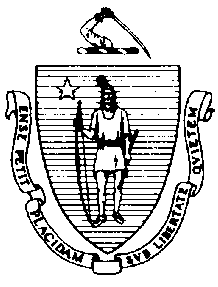 The Executive Office of Health and Human ServicesDepartment of Public HealthBureau of Environmental HealthCommunity Sanitation Program180 Beaman Street, West Boylston, MA 01583Phone: 508-792-7880 Fax: 508-792-7706TTY: 508-835-9796October 28, 2015Paul Henderson, SuperintendentMCI Framingham99 Loring DriveP.O. Box 9007Re: Facility Inspection – South Middlesex Correctional Center, FraminghamDear Superintendent Henderson:In accordance with M.G.L. c. 111, §§ 5, 20, and 21, as well as Massachusetts Department of Public Health (Department) Regulations 105 CMR 451.000: Minimum Health and Sanitation Standards and Inspection Procedures for Correctional Facilities; 105 CMR 480.000: Minimum Requirements for the Management of Medical or Biological Waste (State Sanitary Code, Chapter VIII); 105 CMR 590.000: Minimum Sanitation Standards for Food Establishments (State Sanitary Code Chapter X); the 1999 Food Code; 105 CMR 520.000 Labeling; and 105 CMR 205.000 Minimum Standards Governing Medical Records and the Conduct of Physical Examinations in Correctional Facilities; I conducted an inspection of South Middlesex Correctional Center on October 23, 2015 accompanied by Tony Montonari, Maintenance Supervisor and Steve Levangie, EHSO. Violations noted during the inspection are listed below including 34 repeat violations:HEALTH AND SAFETY VIOLATIONS(* indicates conditions documented on previous inspection reports)3rd FLOOR Bathroom 3-3105 CMR 451.123*	Maintenance: Soap scum on walls in shower # 1 and 2105 CMR 451.123*	Maintenance: Caulking moldy in shower # 1 and 2105 CMR 451.123*	Maintenance: Shower # 1 and 2 dirty, grime build-up105 CMR 451.123	Maintenance: Floor paint peeling in shower # 1 and 2105 CMR 451.130	Hot Water: Shower water temperature recorded at 1160FBathroom 3-2105 CMR 451.123*	Maintenance: Ceiling vent dusty 105 CMR 451.123	Maintenance: Soap scum on walls in shower # 1-4Bathroom 3-1105 CMR 451.123*	Maintenance: Ceiling vent dusty105 CMR 451.123	Maintenance: Soap scum on walls in shower # 2, 3, and 4Command Post 	No Violations NotedUnit Team Office105 CMR 451.353	Interior Maintenance: Ceiling paint peelingRooms 105 CMR 451.353	Interior Maintenance: Ceiling paint peeling in room # 320 and 321105 CMR 451.353	Interior Maintenance: Light shield missing in room # 319Porch	Unable to Inspect – Not in UsePhone Area	No Violations NotedCloset 3-A				No Violations NotedCloset 3-B	No Violations NotedCloset 3-C105 CMR 451.130		Plumbing: Plumbing not maintained in good repair, faucet doesn’t turn off Closet 3-D	No Violations NotedCloset 3-E	No Violations NotedCloset 3-F	No Violations NotedOffice # 314FC 4-602.12(B)	Cleaning of Equipment and Utensils; Frequency: Interior of microwave oven dirty 2nd FLOORBathroom 2-4105 CMR 451.123*	Maintenance: Wall vent dusty105 CMR 451.123*	Maintenance: Soap scum on walls in shower # 2, 3, and 4105 CMR 451.123	Maintenance: Floor paint peeling in shower # 3 and 4Bathroom 2-3105 CMR 451.123*	Maintenance: Wall vent dusty105 CMR 451.130	Plumbing: Plumbing not maintained in good repair, hot water leaking at sink # 2105 CMR 451.130	Plumbing: Plumbing not maintained in good repair, cold water faucet loose at sink # 2Bathroom 2-2105 CMR 451.123*	Maintenance: Soap scum on walls in shower # 1 and 2105 CMR 451.123*	Maintenance: Shower # 1 and 2 dirty, grime build-up105 CMR 451.123*	Maintenance: Caulking moldy in shower # 1 and 2105 CMR 451.123	Maintenance: Shower curtain dirty in shower # 1 and 2Bathroom 2-1105 CMR 451.123*	Maintenance: Caulking moldy in shower # 1, 2, and 3105 CMR 451.123*	Maintenance: Soap scum on walls in shower # 1, 2, and 3Closet 2-A105 CMR 451.130	Plumbing: Plumbing not maintained in good repair, slop sink leakingCloset 2-C	No Violations NotedCloset 2-D	No Violations NotedCloset 2-E	No Violations NotedCloset 2-F	No Violations NotedCloset 2-G	No Violations NotedCloset 2-H	No Violations NotedPhone Area	No Violations NotedPorch	Unable to Inspect – Not in UseUnit Team Office 	No Violations NotedCommand Post	No Violations NotedRooms105 CMR 451.331	Radiators and Heating Pipes: Pipes not properly insulated in room # 247105 CMR 451.353	Interior Maintenance: Ceiling paint peeling in room # 251105 CMR 451.353	Interior Maintenance: Wall paint peeling in room # 223Office # 249FC 3-501.16(B)	Limitation of Growth of Organisms, Temperature and Time Control: Refrigerator 	temperature recorded at 600F 1st FLOORAdministration AreaConference Room	No Violations NotedBreak Area	No Violations NotedSuperintendent’s Office	No Violations NotedJanitor’s Closet105 CMR 451.353	Interior Maintenance: Standing water left in bucket105 CMR 451.353	Interior Maintenance: Wet mop stored in bucketDeputy’s Office	No Violations NotedIPS	No Violations NotedDirector of Classification’s Office	No Violations NotedTreasurer’s Office 	No Violations NotedWomen’s Bathroom	No Violations NotedMen’s Bathroom  	No Violations NotedHolding Cell   	No Violations NotedVisiting AreaInmate (Men’s) Bathroom105 CMR 451.126	Hot Water: Hot water temperature recorded at 980FVisitor’s (Women’s) Bathroom	No Violations NotedElectrical Closet105 CMR 451.360	Protective Measures: Rodent droppings observedVending Machine Area105 CMR 451.130	Plumbing: Plumbing not maintained in good repair, bubbler not working Control CenterKey Room  	No Violations NotedRefrigerator Room  105 CMR 451.353	Interior Maintenance: Light not functioning Shift Commander’s OfficeFC 4-204.112(A)	Design and Construction, Functionality: No functioning thermometer in refrigeratorRemaining FacilityMeeting Room   	No Violations NotedClassroom # 1	No Violations NotedTraining Room  105 CMR 451.353	Interior Maintenance: Ceiling tiles water stainedExam Room   	No Violations Noted Medical Services (HSU)	No Violations NotedMedical Room (in HSU)	No Violations NotedTelephone Room   	No Violations NotedRecords Room  	No Violations NotedParole Office  	No Violations NotedDental Office	No Violations NotedWork Release Office  	No Violations NotedMental Health Office  	No Violations NotedMulti-Purpose Room # 2  	No Violations NotedMulti-Purpose Room # 1  	No Violations NotedToxic Caustic Room105 CMR 451.353                      Interior Maintenance: Light shield missing105 CMR 451.353                      Interior Maintenance: Light shield damagedMedical Waste Storage (in Toxic Caustic Room)	No Violations NotedLaundry 105 CMR 451.353	Interior Maintenance: Debris behind washing machines105 CMR 451.353	Interior Maintenance: Dryer # 5 out-of-orderLibrary		No Violations Noted	Chaplain’s Office	No Violations NotedHair Salon105 CMR 451.353	Interior Maintenance: Unlabeled chemical bottleRe-Entry Office  	No Violations NotedCloset 1-A	No Violations NotedCloset 1-B	No Violations NotedCloset 1-C	No Violations NotedCloset 1-D	No Violations NotedCloset 1-E	No Violations NotedClassroom # 2	No Violations NotedClassroom # 3	No Violations NotedBreak Room  FC 4-102.11(B)(2)	Materials for Construction and Repair; Multiuse: Unused single-service article not 	protected against contamination, utensils left uncoveredFC 4-601.11(c)	Cleaning of Equipment and Utensils, Objective: Non-food contact surface dirty, refrigerator was dirty and smelled badStaff Locker Room	105 CMR 451.353*	Interior Maintenance: Unfinished wall BASEMENTDining Area  	No Violations NotedMain Kitchen  FC 5-205.15(B)*	Plumbing System, Operations and Maintenance: Plumbing system not maintained in good repair, 3-bay sink leakingFC 4-601.11(c)*	Cleaning of Equipment and Utensils, Objective: Non-food contact surface dirty, can opener dirtyFC 4-501.11(B)*	Maintenance and Operation, Equipment: Equipment components not maintained in a 	state of good repair, door gaskets damaged on refrigerator # 9FC 6-501.12(A)	Maintenance and Operation; Cleaning: Facility not cleaned properly, rodent droppings observed behind 3-bay sink and refrigeratorsDishwasher AreaFC 5-205.15(B)	Plumbing System, Operations and Maintenance: Plumbing system not maintained in good repair, pipe leakingFC 5-205.15(B)	Plumbing System, Operations and Maintenance: Plumbing system not maintained in good repair, sprayer leakingFC 6-201.16(A)	Design, Construction, and Installation; Cleanability: Ceiling covering not easily 	cleanable, paint peelingDishwasher Storage Area  FC 4-102.11(B)(2)	Materials for Construction and Repair; Multiuse: Unused single-service article not 	protected against contamination, utensils left uncovered FC 6-501.12(A)	Maintenance and Operation; Cleaning: Facility not cleaned properly, rodent droppings observedToxic Caustic Room  105 CMR 451.353*	Interior Maintenance: Window sill dirty Loading Dock FC 6-201.11*	Design, Construction and Installation: Floor not easily cleanable, floor paint peelingFC 4-501.11(B)*	Maintenance and Operation, Equipment: Equipment components not maintained in a 	state of good repair, gaskets damaged on refrigerator # 5 Walk-in FreezerFC 3-305.11(A)(2)	Preventing Contamination from Premises: Food exposed to dust, fans in cooler dustyDry Goods  FC 6-501.12(A)	Maintenance and Operation; Cleaning: Facility not cleaned properly, rodent droppings observed in banana box and under shelvingOffice Supply Room  105 CMR 451.360*	Protective Measures: Rodent droppings observedLong Term Storage	No Violations NotedKitchen Bathroom105 CMR 451.110(A)	Hygiene Supplies at Toilet and Handwash Sink: No paper towels at handwash sinkFACP Room  105 CMR 451.360	Protective Measures: Rodent droppings observedBoiler Room   	No Violations NotedMaintenance Office  	No Violations NotedLock Shop	No Violations NotedInmate Boutique  	No Violations NotedRecreational Room105 CMR 451.353*	Interior Maintenance: Wall paint peeling FC 4-602.11(E)(4)(b)	Cleaning of Equipment and Utensils, Frequency: Mold growth observed on interior	surfaces of ice machineGym105 CMR 451.353	Interior Maintenance: Unlabeled chemical bottleMop Closet (across from Gym)	No Violations NotedDead Records 	No Violations NotedVentilation Room (Fan Room)	No Violations NotedProperty 	No Violations NotedWarehouse  	No Violations NotedTool Crib  	No Violations NotedFAMILY RE-UNIFICATION HOUSE1st Floor	No Violations Noted2nd Floor	No Violations NotedBathroom	No Violations NotedHallway	No Violations NotedClassroom	No Violations NotedOffice 	No Violations NotedBasement	No Violations NotedEXTERIOR	No Violations NotedGARAGE	Under Construction – Unable to InspectObservations and Recommendations The inmate population was 128 at the time of inspection.The basement of the Family Re-Unification house is being used for storage.This facility does not comply with the Department’s Regulations cited above. In accordance with 105 CMR 451.404, please submit a plan of correction within 10 working days of receipt of this notice, indicating the specific corrective steps to be taken, a timetable for such steps, and the date by which correction will be achieved. The plan should be signed by the Superintendent or Administrator and submitted to my attention, at the address listed above.To review the specific regulatory requirements please visit our website at www.mass.gov/dph/dcs and click on "Correctional Facilities" (available in both PDF and RTF formats).To review the Food Establishment regulations please visit the Food Protection website at www.mass.gov/dph/fpp and click on “Food Protection Regulations”. Then under “Retail” click “105 CMR 590.000 - State Sanitary Code Chapter X – Minimum Sanitation Standards for Food Establishments” and “1999 Food Code”.To review the Labeling regulations please visit the Food Protection website at www.mass.gov/dph/fpp and click on “Food Protection Regulations”. Then under “General Food Regulations” click “105 CMR 520.000: Labeling.” This inspection report is signed and certified under the pains and penalties of perjury.									Sincerely,									Amy Riordan, MPH 									Environmental Analyst, CSP, BEHcc:	Jan Sullivan, Acting Director, BEH	Steven Hughes, Director, CSP, BEHJay Youmans, Director of Government AffairsMarylou Sudders, Secretary, Executive Office of Health and Human Services 	Carol Higgins O’Brien, Commissioner, DOC	Lisa Jackson, Deputy Superintendent 	Steve Levangie, EHSORoberto J. Santamaria, MPH, Director, Framingham Board of Health 	Clerk, Massachusetts House of Representatives	Clerk, Massachusetts Senate	Daniel Bennett, Secretary, EOPSSCHARLES D. BAKERGovernorKARYN E. POLITOLieutenant Governor  